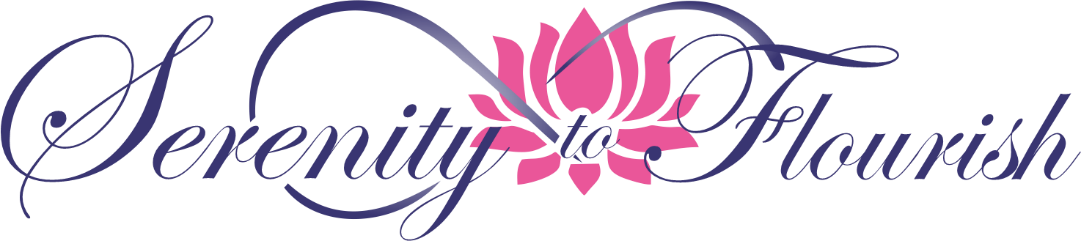 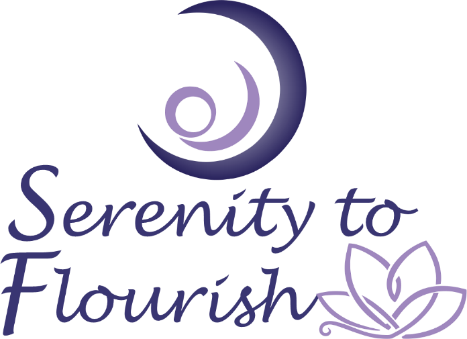 Disclaimer for holistic therapies, holistic education and holistic coachingThe services provided by Rozalind Joy Neil; Serenity to Flourish & Serenity to Flourish pregnancy are NOT a replacement for medical, nursing, psychological, midwifery or obstetric treatment. If you have a disease, condition, disorder or diagnosis that you are receiving treatment for- please continue to consult with your doctor or specialist. Please continue to seek medical advice, support, care and treatments alongside accessing services provided by Rozalind Joy Neil and Serenity to Flourish and Serenity to Flourish pregnancy.I am a member of the Federation of Holistic therapies (MFHT) and I am qualified and insured to provide holistic services. You can find me on the FHT members directory for more information.  I have worked for the NHS in Women’s services since 2000, in both midwifery, research and education. I am a member of the Royal College of Midwives. However, for the purposes of my business and the services I provide; Serenity to Flourish Serenity to Flourish pregnancy I am NOT providing midwife services or midwifery advice. My consultations are strictly for holistic therapies, holistic coaching and holistic education for women. My services are NOT a replacement for medical, nursing, psychological, midwifery, or obstetric treatments, advice or support. It is my duty of care as an accountable, responsible and caring professional to ensure that you are choosing my holistic services to complement any other treatment you are receiving and not as a replacement. Your holistic education courses are provided with professionalism, compassion and trust. Any records that I keep are confidential and are used only for the purposes of effective and high quality service provision by Rozalind Joy Neil Serenity to Flourish & Serenity to Flourish pregnancy. I do NOT share any personal information and do not use any personal data collected during consultations for any purposes other than to provide and evaluate my holistic education services. My database for client details are stored on a password protected computer that no-one else has access to and any printed or written client information is kept in my locked office which no-one else has the keys to. I declare that I have read the Disclaimer above YES/NOI confirm that I am over 18 years of age YES/NOI declare that I am willing and able to consent to using the business and services (therapies, education, coaching) provided by Rozalind Joy Neil; Serenity to Flourish, Serenity to Flourish pregnancy. Name…………………………………………………………………………………………………………………Date ………………………………………………………………………………………………………………….Thank you for taking the time to read this important informationRozalind Joy Neil Rozalind Joy Neil MSc, BSc (Hons), Cert Ed, Dip, MFHT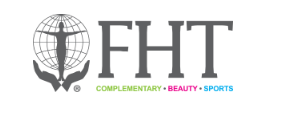 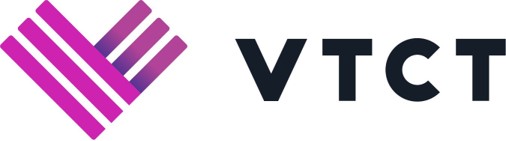 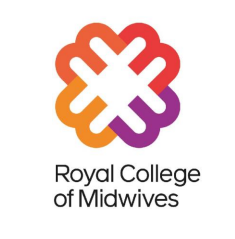 